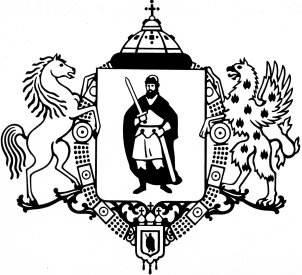 ПРИКАЗ8 сентябрь 2023 г.                                                                                                                  № 48 о/дО признании утратившими силу приказов финансово-казначейского управления администрации города РязаниВ соответствии с пунктом 5 статьи 87 Бюджетного кодекса Российской Федерации, руководствуясь Положением о финансово-казначейском управлении администрации города Рязани, утвержденным решением Рязанского городского Совета от 11.02.2008 № 87-III, приказываю:Признать утратившими силу приказы финансово-казначейского управления администрации города Рязани:- от 14.04.2010 № 11 о/д «Об утверждении методических рекомендаций 
по составлению реестров расходных обязательств главных распорядителей средств бюджета города Рязани на очередной финансовый год и на плановый период».- от 17.12.2010 № 43 о/д «О внесении изменений в методические рекомендации 
по составлению реестров расходных обязательств главных распорядителей средств бюджета города Рязани на очередной финансовый год и на плановый период, утвержденные приказом финансово-казначейского управления администрации города Рязани от 14.04.2010 № 11 о/д».- от 12.12.2011 № 58 о/д «О внесении изменений в методические рекомендации 
по составлению реестров расходных обязательств главных распорядителей средств бюджета города Рязани на очередной финансовый год и на плановый период, утвержденные приказом финансово-казначейского управления администрации города Рязани от 14.04.2010 № 11 о/д».- от 10.06.2016 № 25 о/д «О внесении изменений в методические рекомендации 
по составлению реестров расходных обязательств главных распорядителей средств бюджета города Рязани на очередной финансовый год и на плановый период, утвержденные приказом финансово-казначейского управления администрации города Рязани от 14.04.2010 № 11 о/д».5. Отделу развития электронного бюджетного процесса финансово-казначейского управления администрации города Рязани (Дергачев А.В.) разместить настоящий приказ                                  на официальном сайте администрации города Рязани.6. Настоящий приказ вступает в силу с момента его подписания.7. Контроль за исполнением настоящего приказа оставляю за собой.АДМИНИСТРАЦИЯ ГОРОДА РЯЗАНИФинансово-казначейское управлениеНачальник управленияС.Д. Финогенова